DEFENSIVE OG KONKURRERENDE MELDINGERDEFENSIVE OG KONKURRERENDE MELDINGERUDSPIL & SIGNALERUDSPIL & SIGNALERUDSPIL & SIGNALERUDSPIL & SIGNALERUDSPIL & SIGNALERUDSPIL & SIGNALERUDSPIL & SIGNALERUDSPIL & SIGNALERUDSPIL & SIGNALERSYSTEMKORTTIL HOLDTURNERINGSYSTEMKORTTIL HOLDTURNERINGSYSTEMKORTTIL HOLDTURNERINGSYSTEMKORTTIL HOLDTURNERING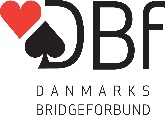 Indmeldinger (Stil; Svar; 1/2-trækket; Genåbning)Indmeldinger (Stil; Svar; 1/2-trækket; Genåbning)Åbningsudspil (Stil)Åbningsudspil (Stil)Åbningsudspil (Stil)Åbningsudspil (Stil)Åbningsudspil (Stil)Åbningsudspil (Stil)Åbningsudspil (Stil)Åbningsudspil (Stil)Åbningsudspil (Stil)SYSTEMKORTTIL HOLDTURNERINGSYSTEMKORTTIL HOLDTURNERINGSYSTEMKORTTIL HOLDTURNERINGSYSTEMKORTTIL HOLDTURNERINGIndmelding IZ kræver åbningshånd og 5-farve. UZ ca10+hp og 5-farve. Kræver mindst E, K eller D i trumf. Med en dårligere trumffarve og gode point meldes først i 2. omgang. Ved fordelingsprægede hænder anvendes 1-2-3 reglen. Svarer melder 2 sans med tilpasning uden tilpasning og 10 hp+ overmeldes i modpartens farve. Med 6-9 hp. Lover støtte på 2-trinnet 3 kortstøtte, på 3 trinnet 4-kortstøtte osv. Der kan genåbnes på en 4-farveIndmelding IZ kræver åbningshånd og 5-farve. UZ ca10+hp og 5-farve. Kræver mindst E, K eller D i trumf. Med en dårligere trumffarve og gode point meldes først i 2. omgang. Ved fordelingsprægede hænder anvendes 1-2-3 reglen. Svarer melder 2 sans med tilpasning uden tilpasning og 10 hp+ overmeldes i modpartens farve. Med 6-9 hp. Lover støtte på 2-trinnet 3 kortstøtte, på 3 trinnet 4-kortstøtte osv. Der kan genåbnes på en 4-farveUdspilUdspilUdspilMakkers farveMakkers farveSYSTEMKORTTIL HOLDTURNERINGSYSTEMKORTTIL HOLDTURNERINGSYSTEMKORTTIL HOLDTURNERINGSYSTEMKORTTIL HOLDTURNERINGIndmelding IZ kræver åbningshånd og 5-farve. UZ ca10+hp og 5-farve. Kræver mindst E, K eller D i trumf. Med en dårligere trumffarve og gode point meldes først i 2. omgang. Ved fordelingsprægede hænder anvendes 1-2-3 reglen. Svarer melder 2 sans med tilpasning uden tilpasning og 10 hp+ overmeldes i modpartens farve. Med 6-9 hp. Lover støtte på 2-trinnet 3 kortstøtte, på 3 trinnet 4-kortstøtte osv. Der kan genåbnes på en 4-farveIndmelding IZ kræver åbningshånd og 5-farve. UZ ca10+hp og 5-farve. Kræver mindst E, K eller D i trumf. Med en dårligere trumffarve og gode point meldes først i 2. omgang. Ved fordelingsprægede hænder anvendes 1-2-3 reglen. Svarer melder 2 sans med tilpasning uden tilpasning og 10 hp+ overmeldes i modpartens farve. Med 6-9 hp. Lover støtte på 2-trinnet 3 kortstøtte, på 3 trinnet 4-kortstøtte osv. Der kan genåbnes på en 4-farveFarveFarveFarveFarve4. højeste, kort farve4. højeste, kort farve4. højeste, kort farveInvitInvitSYSTEMKORTTIL HOLDTURNERINGSYSTEMKORTTIL HOLDTURNERINGSYSTEMKORTTIL HOLDTURNERINGSYSTEMKORTTIL HOLDTURNERINGIndmelding IZ kræver åbningshånd og 5-farve. UZ ca10+hp og 5-farve. Kræver mindst E, K eller D i trumf. Med en dårligere trumffarve og gode point meldes først i 2. omgang. Ved fordelingsprægede hænder anvendes 1-2-3 reglen. Svarer melder 2 sans med tilpasning uden tilpasning og 10 hp+ overmeldes i modpartens farve. Med 6-9 hp. Lover støtte på 2-trinnet 3 kortstøtte, på 3 trinnet 4-kortstøtte osv. Der kan genåbnes på en 4-farveIndmelding IZ kræver åbningshånd og 5-farve. UZ ca10+hp og 5-farve. Kræver mindst E, K eller D i trumf. Med en dårligere trumffarve og gode point meldes først i 2. omgang. Ved fordelingsprægede hænder anvendes 1-2-3 reglen. Svarer melder 2 sans med tilpasning uden tilpasning og 10 hp+ overmeldes i modpartens farve. Med 6-9 hp. Lover støtte på 2-trinnet 3 kortstøtte, på 3 trinnet 4-kortstøtte osv. Der kan genåbnes på en 4-farveSansSansSansSans4. højeste/kort major4. højeste/kort major4. højeste/kort majorInvitInvitTurneringTurneringHoldnr.9Indmelding IZ kræver åbningshånd og 5-farve. UZ ca10+hp og 5-farve. Kræver mindst E, K eller D i trumf. Med en dårligere trumffarve og gode point meldes først i 2. omgang. Ved fordelingsprægede hænder anvendes 1-2-3 reglen. Svarer melder 2 sans med tilpasning uden tilpasning og 10 hp+ overmeldes i modpartens farve. Med 6-9 hp. Lover støtte på 2-trinnet 3 kortstøtte, på 3 trinnet 4-kortstøtte osv. Der kan genåbnes på en 4-farveIndmelding IZ kræver åbningshånd og 5-farve. UZ ca10+hp og 5-farve. Kræver mindst E, K eller D i trumf. Med en dårligere trumffarve og gode point meldes først i 2. omgang. Ved fordelingsprægede hænder anvendes 1-2-3 reglen. Svarer melder 2 sans med tilpasning uden tilpasning og 10 hp+ overmeldes i modpartens farve. Med 6-9 hp. Lover støtte på 2-trinnet 3 kortstøtte, på 3 trinnet 4-kortstøtte osv. Der kan genåbnes på en 4-farveSenere i spilletSenere i spilletSenere i spilletSenere i spilletSom åbningsudspilSom åbningsudspilSom åbningsudspilSom åbningsudspilSom åbningsudspilDivision/RækkeDivision/Række3. division øst3. division østHoldnr.9Indmelding IZ kræver åbningshånd og 5-farve. UZ ca10+hp og 5-farve. Kræver mindst E, K eller D i trumf. Med en dårligere trumffarve og gode point meldes først i 2. omgang. Ved fordelingsprægede hænder anvendes 1-2-3 reglen. Svarer melder 2 sans med tilpasning uden tilpasning og 10 hp+ overmeldes i modpartens farve. Med 6-9 hp. Lover støtte på 2-trinnet 3 kortstøtte, på 3 trinnet 4-kortstøtte osv. Der kan genåbnes på en 4-farveIndmelding IZ kræver åbningshånd og 5-farve. UZ ca10+hp og 5-farve. Kræver mindst E, K eller D i trumf. Med en dårligere trumffarve og gode point meldes først i 2. omgang. Ved fordelingsprægede hænder anvendes 1-2-3 reglen. Svarer melder 2 sans med tilpasning uden tilpasning og 10 hp+ overmeldes i modpartens farve. Med 6-9 hp. Lover støtte på 2-trinnet 3 kortstøtte, på 3 trinnet 4-kortstøtte osv. Der kan genåbnes på en 4-farveGennem spilførerGennem spilførerGennem spilførerGennem spilførerIngen aftalerIngen aftalerIngen aftalerMedl.nr./navnMedl.nr./navn14841Michael SoetmannMichael SoetmannMichael SoetmannIndmelding IZ kræver åbningshånd og 5-farve. UZ ca10+hp og 5-farve. Kræver mindst E, K eller D i trumf. Med en dårligere trumffarve og gode point meldes først i 2. omgang. Ved fordelingsprægede hænder anvendes 1-2-3 reglen. Svarer melder 2 sans med tilpasning uden tilpasning og 10 hp+ overmeldes i modpartens farve. Med 6-9 hp. Lover støtte på 2-trinnet 3 kortstøtte, på 3 trinnet 4-kortstøtte osv. Der kan genåbnes på en 4-farveIndmelding IZ kræver åbningshånd og 5-farve. UZ ca10+hp og 5-farve. Kræver mindst E, K eller D i trumf. Med en dårligere trumffarve og gode point meldes først i 2. omgang. Ved fordelingsprægede hænder anvendes 1-2-3 reglen. Svarer melder 2 sans med tilpasning uden tilpasning og 10 hp+ overmeldes i modpartens farve. Med 6-9 hp. Lover støtte på 2-trinnet 3 kortstøtte, på 3 trinnet 4-kortstøtte osv. Der kan genåbnes på en 4-farveØvrigt:Øvrigt:Med udspil i makkers farve, Bxx eller 10xx spilles ofte MUDMed udspil i makkers farve, Bxx eller 10xx spilles ofte MUDMed udspil i makkers farve, Bxx eller 10xx spilles ofte MUDMed udspil i makkers farve, Bxx eller 10xx spilles ofte MUDMed udspil i makkers farve, Bxx eller 10xx spilles ofte MUDMed udspil i makkers farve, Bxx eller 10xx spilles ofte MUDMed udspil i makkers farve, Bxx eller 10xx spilles ofte MUDMedl.nr./navnMedl.nr./navn68439Henrik LaursenHenrik LaursenHenrik LaursenIndmelding 1ut (2./4. hånd; Svar; Genåbning)Indmelding 1ut (2./4. hånd; Svar; Genåbning)Udspil  (hvad det udspillede kort typisk er fra)Udspil  (hvad det udspillede kort typisk er fra)Udspil  (hvad det udspillede kort typisk er fra)Udspil  (hvad det udspillede kort typisk er fra)Udspil  (hvad det udspillede kort typisk er fra)Udspil  (hvad det udspillede kort typisk er fra)Udspil  (hvad det udspillede kort typisk er fra)Udspil  (hvad det udspillede kort typisk er fra)Udspil  (hvad det udspillede kort typisk er fra)SYSTEMSYSTEMSYSTEMSYSTEMSYSTEMSYSTEM15-17 point i 2 hånd og efter 1x-pas-1y-1ut. 15-17 point i 2 hånd og efter 1x-pas-1y-1ut. UdspilUdspilUdspilMod farveMod farveMod farveMod sansMod sansMod sansGrundsystem og generel stilGrundsystem og generel stilGrundsystem og generel stilGrundsystem og generel stilGrundsystem og generel stilGrundsystem og generel stil12-14 point efter 1x-pas-pas-1ut12-14 point efter 1x-pas-pas-1utEsEsEsEKEKEKEKEKEKDBS. 5-farve sp, 4-farve hj. Dog åbnes 1 med fordelingen 3-4-3-3DBS. 5-farve sp, 4-farve hj. Dog åbnes 1 med fordelingen 3-4-3-3DBS. 5-farve sp, 4-farve hj. Dog åbnes 1 med fordelingen 3-4-3-3DBS. 5-farve sp, 4-farve hj. Dog åbnes 1 med fordelingen 3-4-3-3DBS. 5-farve sp, 4-farve hj. Dog åbnes 1 med fordelingen 3-4-3-3DBS. 5-farve sp, 4-farve hj. Dog åbnes 1 med fordelingen 3-4-3-3Ved genåbning loves 12-14 og hold i modpartens farverVed genåbning loves 12-14 og hold i modpartens farverKongeKongeKongeKDKDKDKDKDKD1UT er 15-17hp. (Kan indeholde 5-farve major) 1UT er 15-17hp. (Kan indeholde 5-farve major) 1UT er 15-17hp. (Kan indeholde 5-farve major) 1UT er 15-17hp. (Kan indeholde 5-farve major) 1UT er 15-17hp. (Kan indeholde 5-farve major) 1UT er 15-17hp. (Kan indeholde 5-farve major) Svar: Marionet staymann, og overføring. 2 sp lover 6 farve i Svar: Marionet staymann, og overføring. 2 sp lover 6 farve i DameDameDameDB10DB10DB10DB10DB10DB102 er multi: 6-farve og 6-10hp eller stærk marmic (16+). 2 er multi: 6-farve og 6-10hp eller stærk marmic (16+). 2 er multi: 6-farve og 6-10hp eller stærk marmic (16+). 2 er multi: 6-farve og 6-10hp eller stærk marmic (16+). 2 er multi: 6-farve og 6-10hp eller stærk marmic (16+). 2 er multi: 6-farve og 6-10hp eller stærk marmic (16+). minor eller 4-5/5-4 i minorminor eller 4-5/5-4 i minorBondeBondeBondeB10B10B10B10B10B102M er 6-farve og 11-15.2M er 6-farve og 11-15.2M er 6-farve og 11-15.2M er 6-farve og 11-15.2M er 6-farve og 11-15.2M er 6-farve og 11-15.Springindmeldinger (Stil; Svar; Usædvanlig sans)Springindmeldinger (Stil; Svar; Usædvanlig sans)101010109109109109109109Højere farvemeldinger er spær: (1-2-3).Højere farvemeldinger er spær: (1-2-3).Højere farvemeldinger er spær: (1-2-3).Højere farvemeldinger er spær: (1-2-3).Højere farvemeldinger er spær: (1-2-3).Højere farvemeldinger er spær: (1-2-3).1-2-3 reglen.1-2-3 reglen.999Ingen aftaleIngen aftaleIngen aftaleIngen aftaleIngen aftaleIngen aftale1M med efefterfølgemefterfølgende genmelding viser 6-farve og 16-17(18)efterfølgende genmelding viser 6-farve og 16-17(18)efterfølgende genmelding viser 6-farve og 16-17(18)efterfølgende genmelding viser 6-farve og 16-17(18)efterfølgende genmelding viser 6-farve og 16-17(18)2 ut viser 2 umeldte  5-farver hvor den næstlaveste altid indgår.2 ut viser 2 umeldte  5-farver hvor den næstlaveste altid indgår.HøjtHøjtHøjtHøjt fra ingentingHøjt fra ingentingHøjt fra ingentingHøjt fra ingentingHøjt fra ingentingHøjt fra ingenting1M medefterfølgende spring viser 6-farve og (18)19-20efterfølgende spring viser 6-farve og (18)19-20efterfølgende spring viser 6-farve og (18)19-20efterfølgende spring viser 6-farve og (18)19-20efterfølgende spring viser 6-farve og (18)19-20LavtLavtLavt4 højeste4 højeste4 højeste4 højeste4 højeste4 højeste1 -2m-2 er IKKE revers men viser 4-4 eller 4-5 i majorer IKKE revers men viser 4-4 eller 4-5 i majorer IKKE revers men viser 4-4 eller 4-5 i majorer IKKE revers men viser 4-4 eller 4-5 i majorer IKKE revers men viser 4-4 eller 4-5 i majorer IKKE revers men viser 4-4 eller 4-5 i majorGenåbning:  Som ovenforSignaler i prioriteret orden (l; u; k; a; f)Signaler i prioriteret orden (l; u; k; a; f)Signaler i prioriteret orden (l; u; k; a; f)Signaler i prioriteret orden (l; u; k; a; f)Signaler i prioriteret orden (l; u; k; a; f)Signaler i prioriteret orden (l; u; k; a; f)Signaler i prioriteret orden (l; u; k; a; f)Signaler i prioriteret orden (l; u; k; a; f)Signaler i prioriteret orden (l; u; k; a; f)Meldinger, som kan kræve særligt forsvarMeldinger, som kan kræve særligt forsvarMeldinger, som kan kræve særligt forsvarMeldinger, som kan kræve særligt forsvarMeldinger, som kan kræve særligt forsvarMeldinger, som kan kræve særligt forsvarCuebid med/uden Spring (Stil; Svar; Genåbning)Cuebid med/uden Spring (Stil; Svar; Genåbning)L=Lige;   U=Ulige;   K=Kald;   A=Afvisning;   F=FarveskiftL=Lige;   U=Ulige;   K=Kald;   A=Afvisning;   F=FarveskiftL=Lige;   U=Ulige;   K=Kald;   A=Afvisning;   F=FarveskiftL=Lige;   U=Ulige;   K=Kald;   A=Afvisning;   F=FarveskiftL=Lige;   U=Ulige;   K=Kald;   A=Afvisning;   F=FarveskiftL=Lige;   U=Ulige;   K=Kald;   A=Afvisning;   F=FarveskiftL=Lige;   U=Ulige;   K=Kald;   A=Afvisning;   F=FarveskiftL=Lige;   U=Ulige;   K=Kald;   A=Afvisning;   F=FarveskiftL=Lige;   U=Ulige;   K=Kald;   A=Afvisning;   F=FarveskiftÅbent forsvar-aftaler:Åbent forsvar-aftaler:Åbent forsvar-aftaler:Åbent forsvar-aftaler:Åbent forsvar-aftaler:Åbent forsvar-aftaler:Overmelding af minor er 5/4 i M, 8-16 hp, (IZ: 11-16) Svarer springer med tilpasning og 10-11hp. Støtte på 3-trinnet ovenpå indmelding lover 10-11 hp. Overmelding i major viser præcis 4 i major og en længere minor og point interval som ovenfor. 2ut fra svarer (også ovenpå indmelding) spørger efter minorfarve. Med 10-11 hp vises om muligt udgangsinteresse.Overmelding af minor er 5/4 i M, 8-16 hp, (IZ: 11-16) Svarer springer med tilpasning og 10-11hp. Støtte på 3-trinnet ovenpå indmelding lover 10-11 hp. Overmelding i major viser præcis 4 i major og en længere minor og point interval som ovenfor. 2ut fra svarer (også ovenpå indmelding) spørger efter minorfarve. Med 10-11 hp vises om muligt udgangsinteresse.Makkers udspilMakkers udspilModp. udspilModp. udspilModp. udspilAfkastIngenIngenIngenIngenIngenIngenOvermelding af minor er 5/4 i M, 8-16 hp, (IZ: 11-16) Svarer springer med tilpasning og 10-11hp. Støtte på 3-trinnet ovenpå indmelding lover 10-11 hp. Overmelding i major viser præcis 4 i major og en længere minor og point interval som ovenfor. 2ut fra svarer (også ovenpå indmelding) spørger efter minorfarve. Med 10-11 hp vises om muligt udgangsinteresse.Overmelding af minor er 5/4 i M, 8-16 hp, (IZ: 11-16) Svarer springer med tilpasning og 10-11hp. Støtte på 3-trinnet ovenpå indmelding lover 10-11 hp. Overmelding i major viser præcis 4 i major og en længere minor og point interval som ovenfor. 2ut fra svarer (også ovenpå indmelding) spørger efter minorfarve. Med 10-11 hp vises om muligt udgangsinteresse.Farve11K /AK /AFFFF(lavinthal)Overmelding af minor er 5/4 i M, 8-16 hp, (IZ: 11-16) Svarer springer med tilpasning og 10-11hp. Støtte på 3-trinnet ovenpå indmelding lover 10-11 hp. Overmelding i major viser præcis 4 i major og en længere minor og point interval som ovenfor. 2ut fra svarer (også ovenpå indmelding) spørger efter minorfarve. Med 10-11 hp vises om muligt udgangsinteresse.Overmelding af minor er 5/4 i M, 8-16 hp, (IZ: 11-16) Svarer springer med tilpasning og 10-11hp. Støtte på 3-trinnet ovenpå indmelding lover 10-11 hp. Overmelding i major viser præcis 4 i major og en længere minor og point interval som ovenfor. 2ut fra svarer (også ovenpå indmelding) spørger efter minorfarve. Med 10-11 hp vises om muligt udgangsinteresse.22FFL/UL/UL/UOvermelding af minor er 5/4 i M, 8-16 hp, (IZ: 11-16) Svarer springer med tilpasning og 10-11hp. Støtte på 3-trinnet ovenpå indmelding lover 10-11 hp. Overmelding i major viser præcis 4 i major og en længere minor og point interval som ovenfor. 2ut fra svarer (også ovenpå indmelding) spørger efter minorfarve. Med 10-11 hp vises om muligt udgangsinteresse.Overmelding af minor er 5/4 i M, 8-16 hp, (IZ: 11-16) Svarer springer med tilpasning og 10-11hp. Støtte på 3-trinnet ovenpå indmelding lover 10-11 hp. Overmelding i major viser præcis 4 i major og en længere minor og point interval som ovenfor. 2ut fra svarer (også ovenpå indmelding) spørger efter minorfarve. Med 10-11 hp vises om muligt udgangsinteresse.33L/UL/UMod sans (Stærk/Svag; Genåbning; Passet hånd)Mod sans (Stærk/Svag; Genåbning; Passet hånd)Sans11K /AK /AFFFF(lavinthal)Andet:Andet:Andet:Andet:Andet:Andet:Multiforsvar i 2. hånd. I 4. hånd (også ved genåbning) naturligtMultiforsvar i 2. hånd. I 4. hånd (også ved genåbning) naturligt22FFL/UL/UL/U2M 6-farve (10)11-152M 6-farve (10)11-152M 6-farve (10)11-152M 6-farve (10)11-152M 6-farve (10)11-152M 6-farve (10)11-15Dobling af stærke ut (over 14 hp) er Woolsey. Dobling af svage utDobling af stærke ut (over 14 hp) er Woolsey. Dobling af svage ut33L/UL/U3UT gående minor3UT gående minor3UT gående minor3UT gående minor3UT gående minor3UT gående minorviser åbningshånd.viser åbningshånd.Signaler (Beskrivelse; inkl. trumfsignaler)Signaler (Beskrivelse; inkl. trumfsignaler)Signaler (Beskrivelse; inkl. trumfsignaler)Signaler (Beskrivelse; inkl. trumfsignaler)Signaler (Beskrivelse; inkl. trumfsignaler)Signaler (Beskrivelse; inkl. trumfsignaler)Signaler (Beskrivelse; inkl. trumfsignaler)Signaler (Beskrivelse; inkl. trumfsignaler)Signaler (Beskrivelse; inkl. trumfsignaler)På makkers udspil i farvekontrakter markeres om muligt romerskPå makkers udspil i farvekontrakter markeres om muligt romerskPå makkers udspil i farvekontrakter markeres om muligt romerskPå makkers udspil i farvekontrakter markeres om muligt romerskPå makkers udspil i farvekontrakter markeres om muligt romerskPå makkers udspil i farvekontrakter markeres om muligt romerskPå makkers udspil i farvekontrakter markeres om muligt romerskPå makkers udspil i farvekontrakter markeres om muligt romerskPå makkers udspil i farvekontrakter markeres om muligt romerskMod spærreåbning (Dbl.; Cuebids; Spring; sans)Mod spærreåbning (Dbl.; Cuebids; Spring; sans)Tilspil når modstanderen spiller en farve er oftest lavinthalTilspil når modstanderen spiller en farve er oftest lavinthalTilspil når modstanderen spiller en farve er oftest lavinthalTilspil når modstanderen spiller en farve er oftest lavinthalTilspil når modstanderen spiller en farve er oftest lavinthalTilspil når modstanderen spiller en farve er oftest lavinthalTilspil når modstanderen spiller en farve er oftest lavinthalTilspil når modstanderen spiller en farve er oftest lavinthalTilspil når modstanderen spiller en farve er oftest lavinthalMed åbningshånd og ingen 5-farve dobles og der spilles medMed åbningshånd og ingen 5-farve dobles og der spilles medLebensohl.Lebensohl.Ovenpå svage 2 sp/2hj viser 4kl/4ru mindst 5-farve i meldingenOvenpå svage 2 sp/2hj viser 4kl/4ru mindst 5-farve i meldingenog i den umeldte major. Mod åbning 2 ru. Spilles crowhurstog i den umeldte major. Mod åbning 2 ru. Spilles crowhurstDOBLINGERDOBLINGERDOBLINGERDOBLINGERDOBLINGERDOBLINGERDOBLINGERDOBLINGERDOBLINGEREllers naturligtEllers naturligtOplysningsdobling  (Stil; Svar; Genåbning)Oplysningsdobling  (Stil; Svar; Genåbning)Oplysningsdobling  (Stil; Svar; Genåbning)Oplysningsdobling  (Stil; Svar; Genåbning)Oplysningsdobling  (Stil; Svar; Genåbning)Oplysningsdobling  (Stil; Svar; Genåbning)Oplysningsdobling  (Stil; Svar; Genåbning)Oplysningsdobling  (Stil; Svar; Genåbning)Oplysningsdobling  (Stil; Svar; Genåbning)Specielle  kravsituationerSpecielle  kravsituationerSpecielle  kravsituationerSpecielle  kravsituationerSpecielle  kravsituationerSpecielle  kravsituationerMod  kunstige  stærke Åbninger (dvs. 1 og 2)Mod  kunstige  stærke Åbninger (dvs. 1 og 2)Åbningshånd og er primært til ikke meldt major. Med 18+ dobles uansetfordeling. Efter dobling af minor loves kun 4-3 i major. Makker springer med 10+ i mindst en 4-farve i major. Hvis der kun er lovet 3 korts farve hos dobler overmeldes i modpartens farve, hvis svarer kun har 4 kort i majorfarven.Ved genåbning hvor modparten har meldt to farver dobles til de umeldte. Hvis makker har åbnet med 1 ut og der indmeldes er dobling straf. Tilsvarende hvis makker har åbnet og modstander melder ut. Ellers er det take out –doblinger til og med 2sp samt ved spærreåbninger.Åbningshånd og er primært til ikke meldt major. Med 18+ dobles uansetfordeling. Efter dobling af minor loves kun 4-3 i major. Makker springer med 10+ i mindst en 4-farve i major. Hvis der kun er lovet 3 korts farve hos dobler overmeldes i modpartens farve, hvis svarer kun har 4 kort i majorfarven.Ved genåbning hvor modparten har meldt to farver dobles til de umeldte. Hvis makker har åbnet med 1 ut og der indmeldes er dobling straf. Tilsvarende hvis makker har åbnet og modstander melder ut. Ellers er det take out –doblinger til og med 2sp samt ved spærreåbninger.Åbningshånd og er primært til ikke meldt major. Med 18+ dobles uansetfordeling. Efter dobling af minor loves kun 4-3 i major. Makker springer med 10+ i mindst en 4-farve i major. Hvis der kun er lovet 3 korts farve hos dobler overmeldes i modpartens farve, hvis svarer kun har 4 kort i majorfarven.Ved genåbning hvor modparten har meldt to farver dobles til de umeldte. Hvis makker har åbnet med 1 ut og der indmeldes er dobling straf. Tilsvarende hvis makker har åbnet og modstander melder ut. Ellers er det take out –doblinger til og med 2sp samt ved spærreåbninger.Åbningshånd og er primært til ikke meldt major. Med 18+ dobles uansetfordeling. Efter dobling af minor loves kun 4-3 i major. Makker springer med 10+ i mindst en 4-farve i major. Hvis der kun er lovet 3 korts farve hos dobler overmeldes i modpartens farve, hvis svarer kun har 4 kort i majorfarven.Ved genåbning hvor modparten har meldt to farver dobles til de umeldte. Hvis makker har åbnet med 1 ut og der indmeldes er dobling straf. Tilsvarende hvis makker har åbnet og modstander melder ut. Ellers er det take out –doblinger til og med 2sp samt ved spærreåbninger.Åbningshånd og er primært til ikke meldt major. Med 18+ dobles uansetfordeling. Efter dobling af minor loves kun 4-3 i major. Makker springer med 10+ i mindst en 4-farve i major. Hvis der kun er lovet 3 korts farve hos dobler overmeldes i modpartens farve, hvis svarer kun har 4 kort i majorfarven.Ved genåbning hvor modparten har meldt to farver dobles til de umeldte. Hvis makker har åbnet med 1 ut og der indmeldes er dobling straf. Tilsvarende hvis makker har åbnet og modstander melder ut. Ellers er det take out –doblinger til og med 2sp samt ved spærreåbninger.Åbningshånd og er primært til ikke meldt major. Med 18+ dobles uansetfordeling. Efter dobling af minor loves kun 4-3 i major. Makker springer med 10+ i mindst en 4-farve i major. Hvis der kun er lovet 3 korts farve hos dobler overmeldes i modpartens farve, hvis svarer kun har 4 kort i majorfarven.Ved genåbning hvor modparten har meldt to farver dobles til de umeldte. Hvis makker har åbnet med 1 ut og der indmeldes er dobling straf. Tilsvarende hvis makker har åbnet og modstander melder ut. Ellers er det take out –doblinger til og med 2sp samt ved spærreåbninger.Åbningshånd og er primært til ikke meldt major. Med 18+ dobles uansetfordeling. Efter dobling af minor loves kun 4-3 i major. Makker springer med 10+ i mindst en 4-farve i major. Hvis der kun er lovet 3 korts farve hos dobler overmeldes i modpartens farve, hvis svarer kun har 4 kort i majorfarven.Ved genåbning hvor modparten har meldt to farver dobles til de umeldte. Hvis makker har åbnet med 1 ut og der indmeldes er dobling straf. Tilsvarende hvis makker har åbnet og modstander melder ut. Ellers er det take out –doblinger til og med 2sp samt ved spærreåbninger.Åbningshånd og er primært til ikke meldt major. Med 18+ dobles uansetfordeling. Efter dobling af minor loves kun 4-3 i major. Makker springer med 10+ i mindst en 4-farve i major. Hvis der kun er lovet 3 korts farve hos dobler overmeldes i modpartens farve, hvis svarer kun har 4 kort i majorfarven.Ved genåbning hvor modparten har meldt to farver dobles til de umeldte. Hvis makker har åbnet med 1 ut og der indmeldes er dobling straf. Tilsvarende hvis makker har åbnet og modstander melder ut. Ellers er det take out –doblinger til og med 2sp samt ved spærreåbninger.Åbningshånd og er primært til ikke meldt major. Med 18+ dobles uansetfordeling. Efter dobling af minor loves kun 4-3 i major. Makker springer med 10+ i mindst en 4-farve i major. Hvis der kun er lovet 3 korts farve hos dobler overmeldes i modpartens farve, hvis svarer kun har 4 kort i majorfarven.Ved genåbning hvor modparten har meldt to farver dobles til de umeldte. Hvis makker har åbnet med 1 ut og der indmeldes er dobling straf. Tilsvarende hvis makker har åbnet og modstander melder ut. Ellers er det take out –doblinger til og med 2sp samt ved spærreåbninger.Mod stærk 1 kl. er meldinger på 1-trinnet naturlige. På 2 trinnet erMod stærk 1 kl. er meldinger på 1-trinnet naturlige. På 2 trinnet erÅbningshånd og er primært til ikke meldt major. Med 18+ dobles uansetfordeling. Efter dobling af minor loves kun 4-3 i major. Makker springer med 10+ i mindst en 4-farve i major. Hvis der kun er lovet 3 korts farve hos dobler overmeldes i modpartens farve, hvis svarer kun har 4 kort i majorfarven.Ved genåbning hvor modparten har meldt to farver dobles til de umeldte. Hvis makker har åbnet med 1 ut og der indmeldes er dobling straf. Tilsvarende hvis makker har åbnet og modstander melder ut. Ellers er det take out –doblinger til og med 2sp samt ved spærreåbninger.Åbningshånd og er primært til ikke meldt major. Med 18+ dobles uansetfordeling. Efter dobling af minor loves kun 4-3 i major. Makker springer med 10+ i mindst en 4-farve i major. Hvis der kun er lovet 3 korts farve hos dobler overmeldes i modpartens farve, hvis svarer kun har 4 kort i majorfarven.Ved genåbning hvor modparten har meldt to farver dobles til de umeldte. Hvis makker har åbnet med 1 ut og der indmeldes er dobling straf. Tilsvarende hvis makker har åbnet og modstander melder ut. Ellers er det take out –doblinger til og med 2sp samt ved spærreåbninger.Åbningshånd og er primært til ikke meldt major. Med 18+ dobles uansetfordeling. Efter dobling af minor loves kun 4-3 i major. Makker springer med 10+ i mindst en 4-farve i major. Hvis der kun er lovet 3 korts farve hos dobler overmeldes i modpartens farve, hvis svarer kun har 4 kort i majorfarven.Ved genåbning hvor modparten har meldt to farver dobles til de umeldte. Hvis makker har åbnet med 1 ut og der indmeldes er dobling straf. Tilsvarende hvis makker har åbnet og modstander melder ut. Ellers er det take out –doblinger til og med 2sp samt ved spærreåbninger.Åbningshånd og er primært til ikke meldt major. Med 18+ dobles uansetfordeling. Efter dobling af minor loves kun 4-3 i major. Makker springer med 10+ i mindst en 4-farve i major. Hvis der kun er lovet 3 korts farve hos dobler overmeldes i modpartens farve, hvis svarer kun har 4 kort i majorfarven.Ved genåbning hvor modparten har meldt to farver dobles til de umeldte. Hvis makker har åbnet med 1 ut og der indmeldes er dobling straf. Tilsvarende hvis makker har åbnet og modstander melder ut. Ellers er det take out –doblinger til og med 2sp samt ved spærreåbninger.Åbningshånd og er primært til ikke meldt major. Med 18+ dobles uansetfordeling. Efter dobling af minor loves kun 4-3 i major. Makker springer med 10+ i mindst en 4-farve i major. Hvis der kun er lovet 3 korts farve hos dobler overmeldes i modpartens farve, hvis svarer kun har 4 kort i majorfarven.Ved genåbning hvor modparten har meldt to farver dobles til de umeldte. Hvis makker har åbnet med 1 ut og der indmeldes er dobling straf. Tilsvarende hvis makker har åbnet og modstander melder ut. Ellers er det take out –doblinger til og med 2sp samt ved spærreåbninger.Åbningshånd og er primært til ikke meldt major. Med 18+ dobles uansetfordeling. Efter dobling af minor loves kun 4-3 i major. Makker springer med 10+ i mindst en 4-farve i major. Hvis der kun er lovet 3 korts farve hos dobler overmeldes i modpartens farve, hvis svarer kun har 4 kort i majorfarven.Ved genåbning hvor modparten har meldt to farver dobles til de umeldte. Hvis makker har åbnet med 1 ut og der indmeldes er dobling straf. Tilsvarende hvis makker har åbnet og modstander melder ut. Ellers er det take out –doblinger til og med 2sp samt ved spærreåbninger.Åbningshånd og er primært til ikke meldt major. Med 18+ dobles uansetfordeling. Efter dobling af minor loves kun 4-3 i major. Makker springer med 10+ i mindst en 4-farve i major. Hvis der kun er lovet 3 korts farve hos dobler overmeldes i modpartens farve, hvis svarer kun har 4 kort i majorfarven.Ved genåbning hvor modparten har meldt to farver dobles til de umeldte. Hvis makker har åbnet med 1 ut og der indmeldes er dobling straf. Tilsvarende hvis makker har åbnet og modstander melder ut. Ellers er det take out –doblinger til og med 2sp samt ved spærreåbninger.Åbningshånd og er primært til ikke meldt major. Med 18+ dobles uansetfordeling. Efter dobling af minor loves kun 4-3 i major. Makker springer med 10+ i mindst en 4-farve i major. Hvis der kun er lovet 3 korts farve hos dobler overmeldes i modpartens farve, hvis svarer kun har 4 kort i majorfarven.Ved genåbning hvor modparten har meldt to farver dobles til de umeldte. Hvis makker har åbnet med 1 ut og der indmeldes er dobling straf. Tilsvarende hvis makker har åbnet og modstander melder ut. Ellers er det take out –doblinger til og med 2sp samt ved spærreåbninger.Åbningshånd og er primært til ikke meldt major. Med 18+ dobles uansetfordeling. Efter dobling af minor loves kun 4-3 i major. Makker springer med 10+ i mindst en 4-farve i major. Hvis der kun er lovet 3 korts farve hos dobler overmeldes i modpartens farve, hvis svarer kun har 4 kort i majorfarven.Ved genåbning hvor modparten har meldt to farver dobles til de umeldte. Hvis makker har åbnet med 1 ut og der indmeldes er dobling straf. Tilsvarende hvis makker har åbnet og modstander melder ut. Ellers er det take out –doblinger til og med 2sp samt ved spærreåbninger.det multi forsvar som mod 1 ut.det multi forsvar som mod 1 ut.Åbningshånd og er primært til ikke meldt major. Med 18+ dobles uansetfordeling. Efter dobling af minor loves kun 4-3 i major. Makker springer med 10+ i mindst en 4-farve i major. Hvis der kun er lovet 3 korts farve hos dobler overmeldes i modpartens farve, hvis svarer kun har 4 kort i majorfarven.Ved genåbning hvor modparten har meldt to farver dobles til de umeldte. Hvis makker har åbnet med 1 ut og der indmeldes er dobling straf. Tilsvarende hvis makker har åbnet og modstander melder ut. Ellers er det take out –doblinger til og med 2sp samt ved spærreåbninger.Åbningshånd og er primært til ikke meldt major. Med 18+ dobles uansetfordeling. Efter dobling af minor loves kun 4-3 i major. Makker springer med 10+ i mindst en 4-farve i major. Hvis der kun er lovet 3 korts farve hos dobler overmeldes i modpartens farve, hvis svarer kun har 4 kort i majorfarven.Ved genåbning hvor modparten har meldt to farver dobles til de umeldte. Hvis makker har åbnet med 1 ut og der indmeldes er dobling straf. Tilsvarende hvis makker har åbnet og modstander melder ut. Ellers er det take out –doblinger til og med 2sp samt ved spærreåbninger.Åbningshånd og er primært til ikke meldt major. Med 18+ dobles uansetfordeling. Efter dobling af minor loves kun 4-3 i major. Makker springer med 10+ i mindst en 4-farve i major. Hvis der kun er lovet 3 korts farve hos dobler overmeldes i modpartens farve, hvis svarer kun har 4 kort i majorfarven.Ved genåbning hvor modparten har meldt to farver dobles til de umeldte. Hvis makker har åbnet med 1 ut og der indmeldes er dobling straf. Tilsvarende hvis makker har åbnet og modstander melder ut. Ellers er det take out –doblinger til og med 2sp samt ved spærreåbninger.Åbningshånd og er primært til ikke meldt major. Med 18+ dobles uansetfordeling. Efter dobling af minor loves kun 4-3 i major. Makker springer med 10+ i mindst en 4-farve i major. Hvis der kun er lovet 3 korts farve hos dobler overmeldes i modpartens farve, hvis svarer kun har 4 kort i majorfarven.Ved genåbning hvor modparten har meldt to farver dobles til de umeldte. Hvis makker har åbnet med 1 ut og der indmeldes er dobling straf. Tilsvarende hvis makker har åbnet og modstander melder ut. Ellers er det take out –doblinger til og med 2sp samt ved spærreåbninger.Åbningshånd og er primært til ikke meldt major. Med 18+ dobles uansetfordeling. Efter dobling af minor loves kun 4-3 i major. Makker springer med 10+ i mindst en 4-farve i major. Hvis der kun er lovet 3 korts farve hos dobler overmeldes i modpartens farve, hvis svarer kun har 4 kort i majorfarven.Ved genåbning hvor modparten har meldt to farver dobles til de umeldte. Hvis makker har åbnet med 1 ut og der indmeldes er dobling straf. Tilsvarende hvis makker har åbnet og modstander melder ut. Ellers er det take out –doblinger til og med 2sp samt ved spærreåbninger.Åbningshånd og er primært til ikke meldt major. Med 18+ dobles uansetfordeling. Efter dobling af minor loves kun 4-3 i major. Makker springer med 10+ i mindst en 4-farve i major. Hvis der kun er lovet 3 korts farve hos dobler overmeldes i modpartens farve, hvis svarer kun har 4 kort i majorfarven.Ved genåbning hvor modparten har meldt to farver dobles til de umeldte. Hvis makker har åbnet med 1 ut og der indmeldes er dobling straf. Tilsvarende hvis makker har åbnet og modstander melder ut. Ellers er det take out –doblinger til og med 2sp samt ved spærreåbninger.Åbningshånd og er primært til ikke meldt major. Med 18+ dobles uansetfordeling. Efter dobling af minor loves kun 4-3 i major. Makker springer med 10+ i mindst en 4-farve i major. Hvis der kun er lovet 3 korts farve hos dobler overmeldes i modpartens farve, hvis svarer kun har 4 kort i majorfarven.Ved genåbning hvor modparten har meldt to farver dobles til de umeldte. Hvis makker har åbnet med 1 ut og der indmeldes er dobling straf. Tilsvarende hvis makker har åbnet og modstander melder ut. Ellers er det take out –doblinger til og med 2sp samt ved spærreåbninger.Åbningshånd og er primært til ikke meldt major. Med 18+ dobles uansetfordeling. Efter dobling af minor loves kun 4-3 i major. Makker springer med 10+ i mindst en 4-farve i major. Hvis der kun er lovet 3 korts farve hos dobler overmeldes i modpartens farve, hvis svarer kun har 4 kort i majorfarven.Ved genåbning hvor modparten har meldt to farver dobles til de umeldte. Hvis makker har åbnet med 1 ut og der indmeldes er dobling straf. Tilsvarende hvis makker har åbnet og modstander melder ut. Ellers er det take out –doblinger til og med 2sp samt ved spærreåbninger.Åbningshånd og er primært til ikke meldt major. Med 18+ dobles uansetfordeling. Efter dobling af minor loves kun 4-3 i major. Makker springer med 10+ i mindst en 4-farve i major. Hvis der kun er lovet 3 korts farve hos dobler overmeldes i modpartens farve, hvis svarer kun har 4 kort i majorfarven.Ved genåbning hvor modparten har meldt to farver dobles til de umeldte. Hvis makker har åbnet med 1 ut og der indmeldes er dobling straf. Tilsvarende hvis makker har åbnet og modstander melder ut. Ellers er det take out –doblinger til og med 2sp samt ved spærreåbninger.Åbningshånd og er primært til ikke meldt major. Med 18+ dobles uansetfordeling. Efter dobling af minor loves kun 4-3 i major. Makker springer med 10+ i mindst en 4-farve i major. Hvis der kun er lovet 3 korts farve hos dobler overmeldes i modpartens farve, hvis svarer kun har 4 kort i majorfarven.Ved genåbning hvor modparten har meldt to farver dobles til de umeldte. Hvis makker har åbnet med 1 ut og der indmeldes er dobling straf. Tilsvarende hvis makker har åbnet og modstander melder ut. Ellers er det take out –doblinger til og med 2sp samt ved spærreåbninger.Åbningshånd og er primært til ikke meldt major. Med 18+ dobles uansetfordeling. Efter dobling af minor loves kun 4-3 i major. Makker springer med 10+ i mindst en 4-farve i major. Hvis der kun er lovet 3 korts farve hos dobler overmeldes i modpartens farve, hvis svarer kun har 4 kort i majorfarven.Ved genåbning hvor modparten har meldt to farver dobles til de umeldte. Hvis makker har åbnet med 1 ut og der indmeldes er dobling straf. Tilsvarende hvis makker har åbnet og modstander melder ut. Ellers er det take out –doblinger til og med 2sp samt ved spærreåbninger.Åbningshånd og er primært til ikke meldt major. Med 18+ dobles uansetfordeling. Efter dobling af minor loves kun 4-3 i major. Makker springer med 10+ i mindst en 4-farve i major. Hvis der kun er lovet 3 korts farve hos dobler overmeldes i modpartens farve, hvis svarer kun har 4 kort i majorfarven.Ved genåbning hvor modparten har meldt to farver dobles til de umeldte. Hvis makker har åbnet med 1 ut og der indmeldes er dobling straf. Tilsvarende hvis makker har åbnet og modstander melder ut. Ellers er det take out –doblinger til og med 2sp samt ved spærreåbninger.Åbningshånd og er primært til ikke meldt major. Med 18+ dobles uansetfordeling. Efter dobling af minor loves kun 4-3 i major. Makker springer med 10+ i mindst en 4-farve i major. Hvis der kun er lovet 3 korts farve hos dobler overmeldes i modpartens farve, hvis svarer kun har 4 kort i majorfarven.Ved genåbning hvor modparten har meldt to farver dobles til de umeldte. Hvis makker har åbnet med 1 ut og der indmeldes er dobling straf. Tilsvarende hvis makker har åbnet og modstander melder ut. Ellers er det take out –doblinger til og med 2sp samt ved spærreåbninger.Åbningshånd og er primært til ikke meldt major. Med 18+ dobles uansetfordeling. Efter dobling af minor loves kun 4-3 i major. Makker springer med 10+ i mindst en 4-farve i major. Hvis der kun er lovet 3 korts farve hos dobler overmeldes i modpartens farve, hvis svarer kun har 4 kort i majorfarven.Ved genåbning hvor modparten har meldt to farver dobles til de umeldte. Hvis makker har åbnet med 1 ut og der indmeldes er dobling straf. Tilsvarende hvis makker har åbnet og modstander melder ut. Ellers er det take out –doblinger til og med 2sp samt ved spærreåbninger.Åbningshånd og er primært til ikke meldt major. Med 18+ dobles uansetfordeling. Efter dobling af minor loves kun 4-3 i major. Makker springer med 10+ i mindst en 4-farve i major. Hvis der kun er lovet 3 korts farve hos dobler overmeldes i modpartens farve, hvis svarer kun har 4 kort i majorfarven.Ved genåbning hvor modparten har meldt to farver dobles til de umeldte. Hvis makker har åbnet med 1 ut og der indmeldes er dobling straf. Tilsvarende hvis makker har åbnet og modstander melder ut. Ellers er det take out –doblinger til og med 2sp samt ved spærreåbninger.Åbningshånd og er primært til ikke meldt major. Med 18+ dobles uansetfordeling. Efter dobling af minor loves kun 4-3 i major. Makker springer med 10+ i mindst en 4-farve i major. Hvis der kun er lovet 3 korts farve hos dobler overmeldes i modpartens farve, hvis svarer kun har 4 kort i majorfarven.Ved genåbning hvor modparten har meldt to farver dobles til de umeldte. Hvis makker har åbnet med 1 ut og der indmeldes er dobling straf. Tilsvarende hvis makker har åbnet og modstander melder ut. Ellers er det take out –doblinger til og med 2sp samt ved spærreåbninger.Åbningshånd og er primært til ikke meldt major. Med 18+ dobles uansetfordeling. Efter dobling af minor loves kun 4-3 i major. Makker springer med 10+ i mindst en 4-farve i major. Hvis der kun er lovet 3 korts farve hos dobler overmeldes i modpartens farve, hvis svarer kun har 4 kort i majorfarven.Ved genåbning hvor modparten har meldt to farver dobles til de umeldte. Hvis makker har åbnet med 1 ut og der indmeldes er dobling straf. Tilsvarende hvis makker har åbnet og modstander melder ut. Ellers er det take out –doblinger til og med 2sp samt ved spærreåbninger.Åbningshånd og er primært til ikke meldt major. Med 18+ dobles uansetfordeling. Efter dobling af minor loves kun 4-3 i major. Makker springer med 10+ i mindst en 4-farve i major. Hvis der kun er lovet 3 korts farve hos dobler overmeldes i modpartens farve, hvis svarer kun har 4 kort i majorfarven.Ved genåbning hvor modparten har meldt to farver dobles til de umeldte. Hvis makker har åbnet med 1 ut og der indmeldes er dobling straf. Tilsvarende hvis makker har åbnet og modstander melder ut. Ellers er det take out –doblinger til og med 2sp samt ved spærreåbninger.Vigtige oplysninger, der ikke  passer ind i skemaetVigtige oplysninger, der ikke  passer ind i skemaetVigtige oplysninger, der ikke  passer ind i skemaetVigtige oplysninger, der ikke  passer ind i skemaetVigtige oplysninger, der ikke  passer ind i skemaetVigtige oplysninger, der ikke  passer ind i skemaetÅbningshånd og er primært til ikke meldt major. Med 18+ dobles uansetfordeling. Efter dobling af minor loves kun 4-3 i major. Makker springer med 10+ i mindst en 4-farve i major. Hvis der kun er lovet 3 korts farve hos dobler overmeldes i modpartens farve, hvis svarer kun har 4 kort i majorfarven.Ved genåbning hvor modparten har meldt to farver dobles til de umeldte. Hvis makker har åbnet med 1 ut og der indmeldes er dobling straf. Tilsvarende hvis makker har åbnet og modstander melder ut. Ellers er det take out –doblinger til og med 2sp samt ved spærreåbninger.Åbningshånd og er primært til ikke meldt major. Med 18+ dobles uansetfordeling. Efter dobling af minor loves kun 4-3 i major. Makker springer med 10+ i mindst en 4-farve i major. Hvis der kun er lovet 3 korts farve hos dobler overmeldes i modpartens farve, hvis svarer kun har 4 kort i majorfarven.Ved genåbning hvor modparten har meldt to farver dobles til de umeldte. Hvis makker har åbnet med 1 ut og der indmeldes er dobling straf. Tilsvarende hvis makker har åbnet og modstander melder ut. Ellers er det take out –doblinger til og med 2sp samt ved spærreåbninger.Åbningshånd og er primært til ikke meldt major. Med 18+ dobles uansetfordeling. Efter dobling af minor loves kun 4-3 i major. Makker springer med 10+ i mindst en 4-farve i major. Hvis der kun er lovet 3 korts farve hos dobler overmeldes i modpartens farve, hvis svarer kun har 4 kort i majorfarven.Ved genåbning hvor modparten har meldt to farver dobles til de umeldte. Hvis makker har åbnet med 1 ut og der indmeldes er dobling straf. Tilsvarende hvis makker har åbnet og modstander melder ut. Ellers er det take out –doblinger til og med 2sp samt ved spærreåbninger.Åbningshånd og er primært til ikke meldt major. Med 18+ dobles uansetfordeling. Efter dobling af minor loves kun 4-3 i major. Makker springer med 10+ i mindst en 4-farve i major. Hvis der kun er lovet 3 korts farve hos dobler overmeldes i modpartens farve, hvis svarer kun har 4 kort i majorfarven.Ved genåbning hvor modparten har meldt to farver dobles til de umeldte. Hvis makker har åbnet med 1 ut og der indmeldes er dobling straf. Tilsvarende hvis makker har åbnet og modstander melder ut. Ellers er det take out –doblinger til og med 2sp samt ved spærreåbninger.Åbningshånd og er primært til ikke meldt major. Med 18+ dobles uansetfordeling. Efter dobling af minor loves kun 4-3 i major. Makker springer med 10+ i mindst en 4-farve i major. Hvis der kun er lovet 3 korts farve hos dobler overmeldes i modpartens farve, hvis svarer kun har 4 kort i majorfarven.Ved genåbning hvor modparten har meldt to farver dobles til de umeldte. Hvis makker har åbnet med 1 ut og der indmeldes er dobling straf. Tilsvarende hvis makker har åbnet og modstander melder ut. Ellers er det take out –doblinger til og med 2sp samt ved spærreåbninger.Åbningshånd og er primært til ikke meldt major. Med 18+ dobles uansetfordeling. Efter dobling af minor loves kun 4-3 i major. Makker springer med 10+ i mindst en 4-farve i major. Hvis der kun er lovet 3 korts farve hos dobler overmeldes i modpartens farve, hvis svarer kun har 4 kort i majorfarven.Ved genåbning hvor modparten har meldt to farver dobles til de umeldte. Hvis makker har åbnet med 1 ut og der indmeldes er dobling straf. Tilsvarende hvis makker har åbnet og modstander melder ut. Ellers er det take out –doblinger til og med 2sp samt ved spærreåbninger.Åbningshånd og er primært til ikke meldt major. Med 18+ dobles uansetfordeling. Efter dobling af minor loves kun 4-3 i major. Makker springer med 10+ i mindst en 4-farve i major. Hvis der kun er lovet 3 korts farve hos dobler overmeldes i modpartens farve, hvis svarer kun har 4 kort i majorfarven.Ved genåbning hvor modparten har meldt to farver dobles til de umeldte. Hvis makker har åbnet med 1 ut og der indmeldes er dobling straf. Tilsvarende hvis makker har åbnet og modstander melder ut. Ellers er det take out –doblinger til og med 2sp samt ved spærreåbninger.Åbningshånd og er primært til ikke meldt major. Med 18+ dobles uansetfordeling. Efter dobling af minor loves kun 4-3 i major. Makker springer med 10+ i mindst en 4-farve i major. Hvis der kun er lovet 3 korts farve hos dobler overmeldes i modpartens farve, hvis svarer kun har 4 kort i majorfarven.Ved genåbning hvor modparten har meldt to farver dobles til de umeldte. Hvis makker har åbnet med 1 ut og der indmeldes er dobling straf. Tilsvarende hvis makker har åbnet og modstander melder ut. Ellers er det take out –doblinger til og med 2sp samt ved spærreåbninger.Åbningshånd og er primært til ikke meldt major. Med 18+ dobles uansetfordeling. Efter dobling af minor loves kun 4-3 i major. Makker springer med 10+ i mindst en 4-farve i major. Hvis der kun er lovet 3 korts farve hos dobler overmeldes i modpartens farve, hvis svarer kun har 4 kort i majorfarven.Ved genåbning hvor modparten har meldt to farver dobles til de umeldte. Hvis makker har åbnet med 1 ut og der indmeldes er dobling straf. Tilsvarende hvis makker har åbnet og modstander melder ut. Ellers er det take out –doblinger til og med 2sp samt ved spærreåbninger.Nær-fjern, XY-sans.Nær-fjern, XY-sans.Nær-fjern, XY-sans.Nær-fjern, XY-sans.Nær-fjern, XY-sans.Nær-fjern, XY-sans.Efter modpartens oplysningsdoblingEfter modpartens oplysningsdoblingÅbningshånd og er primært til ikke meldt major. Med 18+ dobles uansetfordeling. Efter dobling af minor loves kun 4-3 i major. Makker springer med 10+ i mindst en 4-farve i major. Hvis der kun er lovet 3 korts farve hos dobler overmeldes i modpartens farve, hvis svarer kun har 4 kort i majorfarven.Ved genåbning hvor modparten har meldt to farver dobles til de umeldte. Hvis makker har åbnet med 1 ut og der indmeldes er dobling straf. Tilsvarende hvis makker har åbnet og modstander melder ut. Ellers er det take out –doblinger til og med 2sp samt ved spærreåbninger.Åbningshånd og er primært til ikke meldt major. Med 18+ dobles uansetfordeling. Efter dobling af minor loves kun 4-3 i major. Makker springer med 10+ i mindst en 4-farve i major. Hvis der kun er lovet 3 korts farve hos dobler overmeldes i modpartens farve, hvis svarer kun har 4 kort i majorfarven.Ved genåbning hvor modparten har meldt to farver dobles til de umeldte. Hvis makker har åbnet med 1 ut og der indmeldes er dobling straf. Tilsvarende hvis makker har åbnet og modstander melder ut. Ellers er det take out –doblinger til og med 2sp samt ved spærreåbninger.Åbningshånd og er primært til ikke meldt major. Med 18+ dobles uansetfordeling. Efter dobling af minor loves kun 4-3 i major. Makker springer med 10+ i mindst en 4-farve i major. Hvis der kun er lovet 3 korts farve hos dobler overmeldes i modpartens farve, hvis svarer kun har 4 kort i majorfarven.Ved genåbning hvor modparten har meldt to farver dobles til de umeldte. Hvis makker har åbnet med 1 ut og der indmeldes er dobling straf. Tilsvarende hvis makker har åbnet og modstander melder ut. Ellers er det take out –doblinger til og med 2sp samt ved spærreåbninger.Åbningshånd og er primært til ikke meldt major. Med 18+ dobles uansetfordeling. Efter dobling af minor loves kun 4-3 i major. Makker springer med 10+ i mindst en 4-farve i major. Hvis der kun er lovet 3 korts farve hos dobler overmeldes i modpartens farve, hvis svarer kun har 4 kort i majorfarven.Ved genåbning hvor modparten har meldt to farver dobles til de umeldte. Hvis makker har åbnet med 1 ut og der indmeldes er dobling straf. Tilsvarende hvis makker har åbnet og modstander melder ut. Ellers er det take out –doblinger til og med 2sp samt ved spærreåbninger.Åbningshånd og er primært til ikke meldt major. Med 18+ dobles uansetfordeling. Efter dobling af minor loves kun 4-3 i major. Makker springer med 10+ i mindst en 4-farve i major. Hvis der kun er lovet 3 korts farve hos dobler overmeldes i modpartens farve, hvis svarer kun har 4 kort i majorfarven.Ved genåbning hvor modparten har meldt to farver dobles til de umeldte. Hvis makker har åbnet med 1 ut og der indmeldes er dobling straf. Tilsvarende hvis makker har åbnet og modstander melder ut. Ellers er det take out –doblinger til og med 2sp samt ved spærreåbninger.Åbningshånd og er primært til ikke meldt major. Med 18+ dobles uansetfordeling. Efter dobling af minor loves kun 4-3 i major. Makker springer med 10+ i mindst en 4-farve i major. Hvis der kun er lovet 3 korts farve hos dobler overmeldes i modpartens farve, hvis svarer kun har 4 kort i majorfarven.Ved genåbning hvor modparten har meldt to farver dobles til de umeldte. Hvis makker har åbnet med 1 ut og der indmeldes er dobling straf. Tilsvarende hvis makker har åbnet og modstander melder ut. Ellers er det take out –doblinger til og med 2sp samt ved spærreåbninger.Åbningshånd og er primært til ikke meldt major. Med 18+ dobles uansetfordeling. Efter dobling af minor loves kun 4-3 i major. Makker springer med 10+ i mindst en 4-farve i major. Hvis der kun er lovet 3 korts farve hos dobler overmeldes i modpartens farve, hvis svarer kun har 4 kort i majorfarven.Ved genåbning hvor modparten har meldt to farver dobles til de umeldte. Hvis makker har åbnet med 1 ut og der indmeldes er dobling straf. Tilsvarende hvis makker har åbnet og modstander melder ut. Ellers er det take out –doblinger til og med 2sp samt ved spærreåbninger.Åbningshånd og er primært til ikke meldt major. Med 18+ dobles uansetfordeling. Efter dobling af minor loves kun 4-3 i major. Makker springer med 10+ i mindst en 4-farve i major. Hvis der kun er lovet 3 korts farve hos dobler overmeldes i modpartens farve, hvis svarer kun har 4 kort i majorfarven.Ved genåbning hvor modparten har meldt to farver dobles til de umeldte. Hvis makker har åbnet med 1 ut og der indmeldes er dobling straf. Tilsvarende hvis makker har åbnet og modstander melder ut. Ellers er det take out –doblinger til og med 2sp samt ved spærreåbninger.Åbningshånd og er primært til ikke meldt major. Med 18+ dobles uansetfordeling. Efter dobling af minor loves kun 4-3 i major. Makker springer med 10+ i mindst en 4-farve i major. Hvis der kun er lovet 3 korts farve hos dobler overmeldes i modpartens farve, hvis svarer kun har 4 kort i majorfarven.Ved genåbning hvor modparten har meldt to farver dobles til de umeldte. Hvis makker har åbnet med 1 ut og der indmeldes er dobling straf. Tilsvarende hvis makker har åbnet og modstander melder ut. Ellers er det take out –doblinger til og med 2sp samt ved spærreåbninger.Der fokuseres mere på vurdering af spillestyrke en på pointgrænser,Der fokuseres mere på vurdering af spillestyrke en på pointgrænser,Der fokuseres mere på vurdering af spillestyrke en på pointgrænser,Der fokuseres mere på vurdering af spillestyrke en på pointgrænser,Der fokuseres mere på vurdering af spillestyrke en på pointgrænser,Der fokuseres mere på vurdering af spillestyrke en på pointgrænser,RD er 10 hp uden tilpasning. 2 ut er 10+ med tilpasning.RD er 10 hp uden tilpasning. 2 ut er 10+ med tilpasning.Åbningshånd og er primært til ikke meldt major. Med 18+ dobles uansetfordeling. Efter dobling af minor loves kun 4-3 i major. Makker springer med 10+ i mindst en 4-farve i major. Hvis der kun er lovet 3 korts farve hos dobler overmeldes i modpartens farve, hvis svarer kun har 4 kort i majorfarven.Ved genåbning hvor modparten har meldt to farver dobles til de umeldte. Hvis makker har åbnet med 1 ut og der indmeldes er dobling straf. Tilsvarende hvis makker har åbnet og modstander melder ut. Ellers er det take out –doblinger til og med 2sp samt ved spærreåbninger.Åbningshånd og er primært til ikke meldt major. Med 18+ dobles uansetfordeling. Efter dobling af minor loves kun 4-3 i major. Makker springer med 10+ i mindst en 4-farve i major. Hvis der kun er lovet 3 korts farve hos dobler overmeldes i modpartens farve, hvis svarer kun har 4 kort i majorfarven.Ved genåbning hvor modparten har meldt to farver dobles til de umeldte. Hvis makker har åbnet med 1 ut og der indmeldes er dobling straf. Tilsvarende hvis makker har åbnet og modstander melder ut. Ellers er det take out –doblinger til og med 2sp samt ved spærreåbninger.Åbningshånd og er primært til ikke meldt major. Med 18+ dobles uansetfordeling. Efter dobling af minor loves kun 4-3 i major. Makker springer med 10+ i mindst en 4-farve i major. Hvis der kun er lovet 3 korts farve hos dobler overmeldes i modpartens farve, hvis svarer kun har 4 kort i majorfarven.Ved genåbning hvor modparten har meldt to farver dobles til de umeldte. Hvis makker har åbnet med 1 ut og der indmeldes er dobling straf. Tilsvarende hvis makker har åbnet og modstander melder ut. Ellers er det take out –doblinger til og med 2sp samt ved spærreåbninger.Åbningshånd og er primært til ikke meldt major. Med 18+ dobles uansetfordeling. Efter dobling af minor loves kun 4-3 i major. Makker springer med 10+ i mindst en 4-farve i major. Hvis der kun er lovet 3 korts farve hos dobler overmeldes i modpartens farve, hvis svarer kun har 4 kort i majorfarven.Ved genåbning hvor modparten har meldt to farver dobles til de umeldte. Hvis makker har åbnet med 1 ut og der indmeldes er dobling straf. Tilsvarende hvis makker har åbnet og modstander melder ut. Ellers er det take out –doblinger til og med 2sp samt ved spærreåbninger.Åbningshånd og er primært til ikke meldt major. Med 18+ dobles uansetfordeling. Efter dobling af minor loves kun 4-3 i major. Makker springer med 10+ i mindst en 4-farve i major. Hvis der kun er lovet 3 korts farve hos dobler overmeldes i modpartens farve, hvis svarer kun har 4 kort i majorfarven.Ved genåbning hvor modparten har meldt to farver dobles til de umeldte. Hvis makker har åbnet med 1 ut og der indmeldes er dobling straf. Tilsvarende hvis makker har åbnet og modstander melder ut. Ellers er det take out –doblinger til og med 2sp samt ved spærreåbninger.Åbningshånd og er primært til ikke meldt major. Med 18+ dobles uansetfordeling. Efter dobling af minor loves kun 4-3 i major. Makker springer med 10+ i mindst en 4-farve i major. Hvis der kun er lovet 3 korts farve hos dobler overmeldes i modpartens farve, hvis svarer kun har 4 kort i majorfarven.Ved genåbning hvor modparten har meldt to farver dobles til de umeldte. Hvis makker har åbnet med 1 ut og der indmeldes er dobling straf. Tilsvarende hvis makker har åbnet og modstander melder ut. Ellers er det take out –doblinger til og med 2sp samt ved spærreåbninger.Åbningshånd og er primært til ikke meldt major. Med 18+ dobles uansetfordeling. Efter dobling af minor loves kun 4-3 i major. Makker springer med 10+ i mindst en 4-farve i major. Hvis der kun er lovet 3 korts farve hos dobler overmeldes i modpartens farve, hvis svarer kun har 4 kort i majorfarven.Ved genåbning hvor modparten har meldt to farver dobles til de umeldte. Hvis makker har åbnet med 1 ut og der indmeldes er dobling straf. Tilsvarende hvis makker har åbnet og modstander melder ut. Ellers er det take out –doblinger til og med 2sp samt ved spærreåbninger.Åbningshånd og er primært til ikke meldt major. Med 18+ dobles uansetfordeling. Efter dobling af minor loves kun 4-3 i major. Makker springer med 10+ i mindst en 4-farve i major. Hvis der kun er lovet 3 korts farve hos dobler overmeldes i modpartens farve, hvis svarer kun har 4 kort i majorfarven.Ved genåbning hvor modparten har meldt to farver dobles til de umeldte. Hvis makker har åbnet med 1 ut og der indmeldes er dobling straf. Tilsvarende hvis makker har åbnet og modstander melder ut. Ellers er det take out –doblinger til og med 2sp samt ved spærreåbninger.Åbningshånd og er primært til ikke meldt major. Med 18+ dobles uansetfordeling. Efter dobling af minor loves kun 4-3 i major. Makker springer med 10+ i mindst en 4-farve i major. Hvis der kun er lovet 3 korts farve hos dobler overmeldes i modpartens farve, hvis svarer kun har 4 kort i majorfarven.Ved genåbning hvor modparten har meldt to farver dobles til de umeldte. Hvis makker har åbnet med 1 ut og der indmeldes er dobling straf. Tilsvarende hvis makker har åbnet og modstander melder ut. Ellers er det take out –doblinger til og med 2sp samt ved spærreåbninger.f.eks. hvis man har 7-farve og kun lover 6-farve.f.eks. hvis man har 7-farve og kun lover 6-farve.f.eks. hvis man har 7-farve og kun lover 6-farve.f.eks. hvis man har 7-farve og kun lover 6-farve.f.eks. hvis man har 7-farve og kun lover 6-farve.f.eks. hvis man har 7-farve og kun lover 6-farve.Andre meldinger er under 10 hp.Andre meldinger er under 10 hp.Åbningshånd og er primært til ikke meldt major. Med 18+ dobles uansetfordeling. Efter dobling af minor loves kun 4-3 i major. Makker springer med 10+ i mindst en 4-farve i major. Hvis der kun er lovet 3 korts farve hos dobler overmeldes i modpartens farve, hvis svarer kun har 4 kort i majorfarven.Ved genåbning hvor modparten har meldt to farver dobles til de umeldte. Hvis makker har åbnet med 1 ut og der indmeldes er dobling straf. Tilsvarende hvis makker har åbnet og modstander melder ut. Ellers er det take out –doblinger til og med 2sp samt ved spærreåbninger.Åbningshånd og er primært til ikke meldt major. Med 18+ dobles uansetfordeling. Efter dobling af minor loves kun 4-3 i major. Makker springer med 10+ i mindst en 4-farve i major. Hvis der kun er lovet 3 korts farve hos dobler overmeldes i modpartens farve, hvis svarer kun har 4 kort i majorfarven.Ved genåbning hvor modparten har meldt to farver dobles til de umeldte. Hvis makker har åbnet med 1 ut og der indmeldes er dobling straf. Tilsvarende hvis makker har åbnet og modstander melder ut. Ellers er det take out –doblinger til og med 2sp samt ved spærreåbninger.Åbningshånd og er primært til ikke meldt major. Med 18+ dobles uansetfordeling. Efter dobling af minor loves kun 4-3 i major. Makker springer med 10+ i mindst en 4-farve i major. Hvis der kun er lovet 3 korts farve hos dobler overmeldes i modpartens farve, hvis svarer kun har 4 kort i majorfarven.Ved genåbning hvor modparten har meldt to farver dobles til de umeldte. Hvis makker har åbnet med 1 ut og der indmeldes er dobling straf. Tilsvarende hvis makker har åbnet og modstander melder ut. Ellers er det take out –doblinger til og med 2sp samt ved spærreåbninger.Åbningshånd og er primært til ikke meldt major. Med 18+ dobles uansetfordeling. Efter dobling af minor loves kun 4-3 i major. Makker springer med 10+ i mindst en 4-farve i major. Hvis der kun er lovet 3 korts farve hos dobler overmeldes i modpartens farve, hvis svarer kun har 4 kort i majorfarven.Ved genåbning hvor modparten har meldt to farver dobles til de umeldte. Hvis makker har åbnet med 1 ut og der indmeldes er dobling straf. Tilsvarende hvis makker har åbnet og modstander melder ut. Ellers er det take out –doblinger til og med 2sp samt ved spærreåbninger.Åbningshånd og er primært til ikke meldt major. Med 18+ dobles uansetfordeling. Efter dobling af minor loves kun 4-3 i major. Makker springer med 10+ i mindst en 4-farve i major. Hvis der kun er lovet 3 korts farve hos dobler overmeldes i modpartens farve, hvis svarer kun har 4 kort i majorfarven.Ved genåbning hvor modparten har meldt to farver dobles til de umeldte. Hvis makker har åbnet med 1 ut og der indmeldes er dobling straf. Tilsvarende hvis makker har åbnet og modstander melder ut. Ellers er det take out –doblinger til og med 2sp samt ved spærreåbninger.Åbningshånd og er primært til ikke meldt major. Med 18+ dobles uansetfordeling. Efter dobling af minor loves kun 4-3 i major. Makker springer med 10+ i mindst en 4-farve i major. Hvis der kun er lovet 3 korts farve hos dobler overmeldes i modpartens farve, hvis svarer kun har 4 kort i majorfarven.Ved genåbning hvor modparten har meldt to farver dobles til de umeldte. Hvis makker har åbnet med 1 ut og der indmeldes er dobling straf. Tilsvarende hvis makker har åbnet og modstander melder ut. Ellers er det take out –doblinger til og med 2sp samt ved spærreåbninger.Åbningshånd og er primært til ikke meldt major. Med 18+ dobles uansetfordeling. Efter dobling af minor loves kun 4-3 i major. Makker springer med 10+ i mindst en 4-farve i major. Hvis der kun er lovet 3 korts farve hos dobler overmeldes i modpartens farve, hvis svarer kun har 4 kort i majorfarven.Ved genåbning hvor modparten har meldt to farver dobles til de umeldte. Hvis makker har åbnet med 1 ut og der indmeldes er dobling straf. Tilsvarende hvis makker har åbnet og modstander melder ut. Ellers er det take out –doblinger til og med 2sp samt ved spærreåbninger.Åbningshånd og er primært til ikke meldt major. Med 18+ dobles uansetfordeling. Efter dobling af minor loves kun 4-3 i major. Makker springer med 10+ i mindst en 4-farve i major. Hvis der kun er lovet 3 korts farve hos dobler overmeldes i modpartens farve, hvis svarer kun har 4 kort i majorfarven.Ved genåbning hvor modparten har meldt to farver dobles til de umeldte. Hvis makker har åbnet med 1 ut og der indmeldes er dobling straf. Tilsvarende hvis makker har åbnet og modstander melder ut. Ellers er det take out –doblinger til og med 2sp samt ved spærreåbninger.Åbningshånd og er primært til ikke meldt major. Med 18+ dobles uansetfordeling. Efter dobling af minor loves kun 4-3 i major. Makker springer med 10+ i mindst en 4-farve i major. Hvis der kun er lovet 3 korts farve hos dobler overmeldes i modpartens farve, hvis svarer kun har 4 kort i majorfarven.Ved genåbning hvor modparten har meldt to farver dobles til de umeldte. Hvis makker har åbnet med 1 ut og der indmeldes er dobling straf. Tilsvarende hvis makker har åbnet og modstander melder ut. Ellers er det take out –doblinger til og med 2sp samt ved spærreåbninger.BluffBluffBluffBluffBluffBluffÅbningshånd og er primært til ikke meldt major. Med 18+ dobles uansetfordeling. Efter dobling af minor loves kun 4-3 i major. Makker springer med 10+ i mindst en 4-farve i major. Hvis der kun er lovet 3 korts farve hos dobler overmeldes i modpartens farve, hvis svarer kun har 4 kort i majorfarven.Ved genåbning hvor modparten har meldt to farver dobles til de umeldte. Hvis makker har åbnet med 1 ut og der indmeldes er dobling straf. Tilsvarende hvis makker har åbnet og modstander melder ut. Ellers er det take out –doblinger til og med 2sp samt ved spærreåbninger.Åbningshånd og er primært til ikke meldt major. Med 18+ dobles uansetfordeling. Efter dobling af minor loves kun 4-3 i major. Makker springer med 10+ i mindst en 4-farve i major. Hvis der kun er lovet 3 korts farve hos dobler overmeldes i modpartens farve, hvis svarer kun har 4 kort i majorfarven.Ved genåbning hvor modparten har meldt to farver dobles til de umeldte. Hvis makker har åbnet med 1 ut og der indmeldes er dobling straf. Tilsvarende hvis makker har åbnet og modstander melder ut. Ellers er det take out –doblinger til og med 2sp samt ved spærreåbninger.Åbningshånd og er primært til ikke meldt major. Med 18+ dobles uansetfordeling. Efter dobling af minor loves kun 4-3 i major. Makker springer med 10+ i mindst en 4-farve i major. Hvis der kun er lovet 3 korts farve hos dobler overmeldes i modpartens farve, hvis svarer kun har 4 kort i majorfarven.Ved genåbning hvor modparten har meldt to farver dobles til de umeldte. Hvis makker har åbnet med 1 ut og der indmeldes er dobling straf. Tilsvarende hvis makker har åbnet og modstander melder ut. Ellers er det take out –doblinger til og med 2sp samt ved spærreåbninger.Åbningshånd og er primært til ikke meldt major. Med 18+ dobles uansetfordeling. Efter dobling af minor loves kun 4-3 i major. Makker springer med 10+ i mindst en 4-farve i major. Hvis der kun er lovet 3 korts farve hos dobler overmeldes i modpartens farve, hvis svarer kun har 4 kort i majorfarven.Ved genåbning hvor modparten har meldt to farver dobles til de umeldte. Hvis makker har åbnet med 1 ut og der indmeldes er dobling straf. Tilsvarende hvis makker har åbnet og modstander melder ut. Ellers er det take out –doblinger til og med 2sp samt ved spærreåbninger.Åbningshånd og er primært til ikke meldt major. Med 18+ dobles uansetfordeling. Efter dobling af minor loves kun 4-3 i major. Makker springer med 10+ i mindst en 4-farve i major. Hvis der kun er lovet 3 korts farve hos dobler overmeldes i modpartens farve, hvis svarer kun har 4 kort i majorfarven.Ved genåbning hvor modparten har meldt to farver dobles til de umeldte. Hvis makker har åbnet med 1 ut og der indmeldes er dobling straf. Tilsvarende hvis makker har åbnet og modstander melder ut. Ellers er det take out –doblinger til og med 2sp samt ved spærreåbninger.Åbningshånd og er primært til ikke meldt major. Med 18+ dobles uansetfordeling. Efter dobling af minor loves kun 4-3 i major. Makker springer med 10+ i mindst en 4-farve i major. Hvis der kun er lovet 3 korts farve hos dobler overmeldes i modpartens farve, hvis svarer kun har 4 kort i majorfarven.Ved genåbning hvor modparten har meldt to farver dobles til de umeldte. Hvis makker har åbnet med 1 ut og der indmeldes er dobling straf. Tilsvarende hvis makker har åbnet og modstander melder ut. Ellers er det take out –doblinger til og med 2sp samt ved spærreåbninger.Åbningshånd og er primært til ikke meldt major. Med 18+ dobles uansetfordeling. Efter dobling af minor loves kun 4-3 i major. Makker springer med 10+ i mindst en 4-farve i major. Hvis der kun er lovet 3 korts farve hos dobler overmeldes i modpartens farve, hvis svarer kun har 4 kort i majorfarven.Ved genåbning hvor modparten har meldt to farver dobles til de umeldte. Hvis makker har åbnet med 1 ut og der indmeldes er dobling straf. Tilsvarende hvis makker har åbnet og modstander melder ut. Ellers er det take out –doblinger til og med 2sp samt ved spærreåbninger.Åbningshånd og er primært til ikke meldt major. Med 18+ dobles uansetfordeling. Efter dobling af minor loves kun 4-3 i major. Makker springer med 10+ i mindst en 4-farve i major. Hvis der kun er lovet 3 korts farve hos dobler overmeldes i modpartens farve, hvis svarer kun har 4 kort i majorfarven.Ved genåbning hvor modparten har meldt to farver dobles til de umeldte. Hvis makker har åbnet med 1 ut og der indmeldes er dobling straf. Tilsvarende hvis makker har åbnet og modstander melder ut. Ellers er det take out –doblinger til og med 2sp samt ved spærreåbninger.Åbningshånd og er primært til ikke meldt major. Med 18+ dobles uansetfordeling. Efter dobling af minor loves kun 4-3 i major. Makker springer med 10+ i mindst en 4-farve i major. Hvis der kun er lovet 3 korts farve hos dobler overmeldes i modpartens farve, hvis svarer kun har 4 kort i majorfarven.Ved genåbning hvor modparten har meldt to farver dobles til de umeldte. Hvis makker har åbnet med 1 ut og der indmeldes er dobling straf. Tilsvarende hvis makker har åbnet og modstander melder ut. Ellers er det take out –doblinger til og med 2sp samt ved spærreåbninger.SjældentSjældentSjældentSjældentSjældentSjældentÅbningshånd og er primært til ikke meldt major. Med 18+ dobles uansetfordeling. Efter dobling af minor loves kun 4-3 i major. Makker springer med 10+ i mindst en 4-farve i major. Hvis der kun er lovet 3 korts farve hos dobler overmeldes i modpartens farve, hvis svarer kun har 4 kort i majorfarven.Ved genåbning hvor modparten har meldt to farver dobles til de umeldte. Hvis makker har åbnet med 1 ut og der indmeldes er dobling straf. Tilsvarende hvis makker har åbnet og modstander melder ut. Ellers er det take out –doblinger til og med 2sp samt ved spærreåbninger.Åbningshånd og er primært til ikke meldt major. Med 18+ dobles uansetfordeling. Efter dobling af minor loves kun 4-3 i major. Makker springer med 10+ i mindst en 4-farve i major. Hvis der kun er lovet 3 korts farve hos dobler overmeldes i modpartens farve, hvis svarer kun har 4 kort i majorfarven.Ved genåbning hvor modparten har meldt to farver dobles til de umeldte. Hvis makker har åbnet med 1 ut og der indmeldes er dobling straf. Tilsvarende hvis makker har åbnet og modstander melder ut. Ellers er det take out –doblinger til og med 2sp samt ved spærreåbninger.Åbningshånd og er primært til ikke meldt major. Med 18+ dobles uansetfordeling. Efter dobling af minor loves kun 4-3 i major. Makker springer med 10+ i mindst en 4-farve i major. Hvis der kun er lovet 3 korts farve hos dobler overmeldes i modpartens farve, hvis svarer kun har 4 kort i majorfarven.Ved genåbning hvor modparten har meldt to farver dobles til de umeldte. Hvis makker har åbnet med 1 ut og der indmeldes er dobling straf. Tilsvarende hvis makker har åbnet og modstander melder ut. Ellers er det take out –doblinger til og med 2sp samt ved spærreåbninger.Åbningshånd og er primært til ikke meldt major. Med 18+ dobles uansetfordeling. Efter dobling af minor loves kun 4-3 i major. Makker springer med 10+ i mindst en 4-farve i major. Hvis der kun er lovet 3 korts farve hos dobler overmeldes i modpartens farve, hvis svarer kun har 4 kort i majorfarven.Ved genåbning hvor modparten har meldt to farver dobles til de umeldte. Hvis makker har åbnet med 1 ut og der indmeldes er dobling straf. Tilsvarende hvis makker har åbnet og modstander melder ut. Ellers er det take out –doblinger til og med 2sp samt ved spærreåbninger.Åbningshånd og er primært til ikke meldt major. Med 18+ dobles uansetfordeling. Efter dobling af minor loves kun 4-3 i major. Makker springer med 10+ i mindst en 4-farve i major. Hvis der kun er lovet 3 korts farve hos dobler overmeldes i modpartens farve, hvis svarer kun har 4 kort i majorfarven.Ved genåbning hvor modparten har meldt to farver dobles til de umeldte. Hvis makker har åbnet med 1 ut og der indmeldes er dobling straf. Tilsvarende hvis makker har åbnet og modstander melder ut. Ellers er det take out –doblinger til og med 2sp samt ved spærreåbninger.Åbningshånd og er primært til ikke meldt major. Med 18+ dobles uansetfordeling. Efter dobling af minor loves kun 4-3 i major. Makker springer med 10+ i mindst en 4-farve i major. Hvis der kun er lovet 3 korts farve hos dobler overmeldes i modpartens farve, hvis svarer kun har 4 kort i majorfarven.Ved genåbning hvor modparten har meldt to farver dobles til de umeldte. Hvis makker har åbnet med 1 ut og der indmeldes er dobling straf. Tilsvarende hvis makker har åbnet og modstander melder ut. Ellers er det take out –doblinger til og med 2sp samt ved spærreåbninger.Åbningshånd og er primært til ikke meldt major. Med 18+ dobles uansetfordeling. Efter dobling af minor loves kun 4-3 i major. Makker springer med 10+ i mindst en 4-farve i major. Hvis der kun er lovet 3 korts farve hos dobler overmeldes i modpartens farve, hvis svarer kun har 4 kort i majorfarven.Ved genåbning hvor modparten har meldt to farver dobles til de umeldte. Hvis makker har åbnet med 1 ut og der indmeldes er dobling straf. Tilsvarende hvis makker har åbnet og modstander melder ut. Ellers er det take out –doblinger til og med 2sp samt ved spærreåbninger.Åbningshånd og er primært til ikke meldt major. Med 18+ dobles uansetfordeling. Efter dobling af minor loves kun 4-3 i major. Makker springer med 10+ i mindst en 4-farve i major. Hvis der kun er lovet 3 korts farve hos dobler overmeldes i modpartens farve, hvis svarer kun har 4 kort i majorfarven.Ved genåbning hvor modparten har meldt to farver dobles til de umeldte. Hvis makker har åbnet med 1 ut og der indmeldes er dobling straf. Tilsvarende hvis makker har åbnet og modstander melder ut. Ellers er det take out –doblinger til og med 2sp samt ved spærreåbninger.Åbningshånd og er primært til ikke meldt major. Med 18+ dobles uansetfordeling. Efter dobling af minor loves kun 4-3 i major. Makker springer med 10+ i mindst en 4-farve i major. Hvis der kun er lovet 3 korts farve hos dobler overmeldes i modpartens farve, hvis svarer kun har 4 kort i majorfarven.Ved genåbning hvor modparten har meldt to farver dobles til de umeldte. Hvis makker har åbnet med 1 ut og der indmeldes er dobling straf. Tilsvarende hvis makker har åbnet og modstander melder ut. Ellers er det take out –doblinger til og med 2sp samt ved spærreåbninger. Udgivet af DBf’s Turneringskomite, 01.07.2013Beskrivelse af åbningsmeldingerBeskrivelse af åbningsmeldingerBeskrivelse af åbningsmeldingerBeskrivelse af åbningsmeldingerBeskrivelse af åbningsmeldingerBeskrivelse af åbningsmeldingerBeskrivelse af åbningsmeldingerBeskrivelse af åbningsmeldingerÅbningKunstig?Min.antal kortNeg. dbl.indtilBeskrivelseSvarVidere meldeforløbMeldinger af forhåndspasset hånd13+2 sp13+2 sp12hp+Omvendt minor. Ellers naturligtNaturligtSe under defensive meldinger13+2 sp13+2 sp14+2sp14+2sp12hp+Omvendt minor. Ellers naturligtNaturligtSe under defensive meldinger14+2sp14+2sp12hp+Modificeret Steens 2 utPå åbners melding ovenpå 2ut er der byttet om betydning af 3kl. og 3 ut. Når svarer har støttet til 2 hj. bruges Romex trialbidSe under defensive meldinger14+2spEllers naturligt. 3 hj er invit På åbners melding ovenpå 2ut er der byttet om betydning af 3kl. og 3 ut. Når svarer har støttet til 2 hj. bruges Romex trialbid15+2sp12hp+Som åbning 1hjSom åbning 1 hjSe under defensive meldinger15+2sp1utJævnIngen negativ15-17 hp - kan indeholde 5-farve i Marionet staymann, overføring og Se under defensive meldinger1utJævnIngen negativmajor. Kan indeholde 6-farve i minor2 med minorhænder1utJævnIngen negativ1utJævnIngen negativ2Ja22+ eller en skæv udgangskrævendeKontrolsvarEfter 2 2x 2ut: Revideret Baron 2Jahånd.2JaSvag 6 farve major 6-10 eller stærk Plauken2Jamarmic2611-152ut inviterende modificeret Steens(som 1M)Alle doblinger er straf2611-152ut inviterende modificeret Steens(som 1M)Alle doblinger er straf2ut20-21Revideret Baron36Spær 1-2-336Spær 1-2-336Spær 1-2-3SlemkonventionerSlemkonventioner36Spær 1-2-31430 1430 3utJaGående minorAlle minormeldinger kunstigeTrelde - uden renonce-trinneneTrelde - uden renonce-trinnene46Spær 1-2-346Spær 1-2-346Spær 1-2-346Spær 1-2-34utBegge minor Udgivet af DBf’s Turneringskomite, 01.07.2013